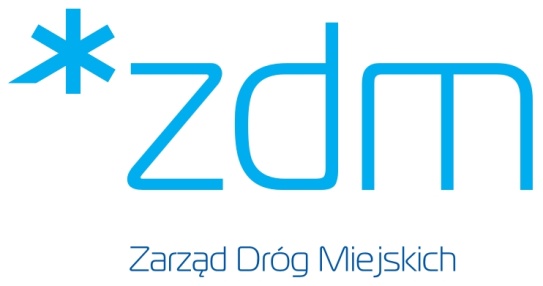 „Przebudowa ul. Dymka w Poznaniu w zakresie budowy chodnika od posesji nr 194 do istniejącej pieszo-jezdni na wysokości posesji nr 200 wraz z oświetleniem i kanałem technologicznym”RAPORT Z PRZEGLĄDU ZIELENI ZA OKRES: ……………………….Raport nr …….Raport z przeglądu zieleni przy realizacji zadania pn.:
„Przebudowa ul. Dymka w Poznaniu w zakresie budowy chodnika od posesji nr 194 do istniejącej pieszo-jezdni na wysokości posesji nr 200 wraz z oświetleniem i kanałem technologicznym”Zamawiającym jest Miasto Poznań, Zarząd Dróg Miejskich, ul. Wilczak 17, 61-623 Poznań.Wykonawcą robot jest: ……………………………………………………………………………….Raport obejmuje okres od ………….2023 do dnia ……….2023.1. Przegląd stanu zdrowotnego roślin i ich zabezpieczeń …………………………………………………………………………………………………………………………………………………………………………………………………………………………………………………………………………………………………………………………………………………………………………………………………………………………………………………………………………………………………………3. Uwagi, zalecenia…………………………………………………………………………………………………………………………………………………………………………………………………………………………………………………………………………………………………………………………………………………………………………………………………………………………………………………………………………………………………………4. Dokumentacja fotograficzna stanu roślin i zabezpieczenia drzew: 